临淄区齐陵街道2023年政府信息公开工作年度报告本报告按照《关于转发〈中华人民共和国政府信息公开工作年度报告格式〉的通知》和《中华人民共和国政府信息公开条例》要求编制，全文包括总体情况、主动公开政府信息情况、收到和处理政府信息公开申请情况、政府信息公开行政复议及行政诉讼情况、政府信息公开工作存在的主要问题及改进情况、其他需要报告的事项。本年度报告中所列数据统计期限从2023年1月1日到12月31日止。如对报告内容有疑问，请与临淄区齐陵街道办事处联系（地址：临淄区齐陵路67号；邮编：255430；电话：0533-7080070；电子邮箱：dangzhengbangonggongyou@zb.shandong.cn）总体情况2023年齐陵街道认真按照区委区政府关于政务公开的相关要求，切实提高思想认识，以高度的责任感和敏锐性，力求做好应公开尽公开，全面提高政务公开工作水平，增强政务公开时效性，扩大公众的知情面和监督面。（一）主动公开信息情况。2023年，齐陵街道全年主动公开政府信息180条，政府信息公开工作紧紧围绕区委、区政府中心工作，依托政府信息公开网站，及时公开农业农村、民生公益、回应关切等多方面信息，确保信息公开内容的准确性、权威性、时效性。同时依托齐陵街道办事处微信公众平台“齐陵”及时发布齐陵街道工作动态，2023年微信公众号共推送289篇，“齐陵印迹”视频号推送49条；撰写政务公开工作稿17篇。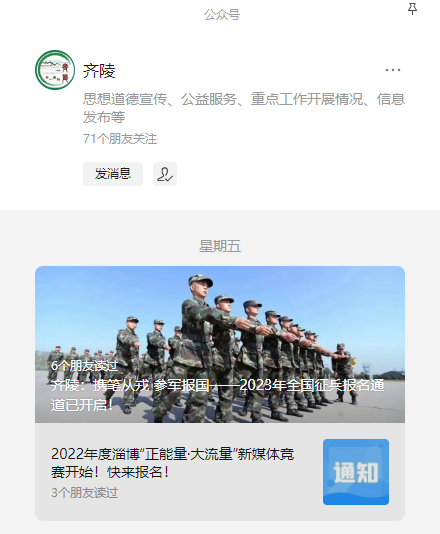 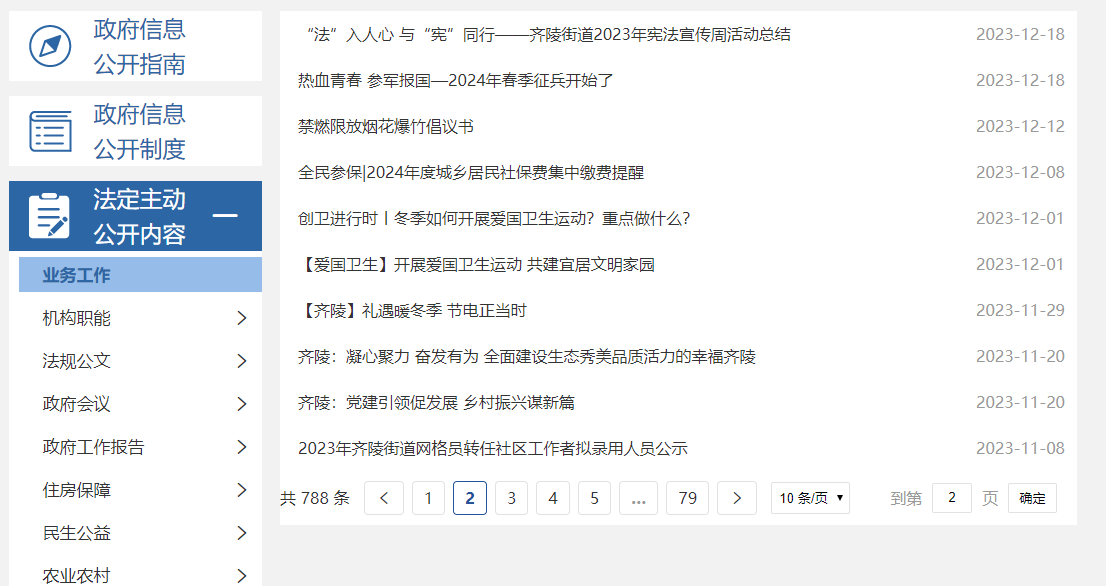 依申请公开工作情况。2023年共受理0件政府信息公开申请。政府信息管理情况。街道认真贯彻落实《政府信息公开条例》、市政务公开相关规定和区委、区政府有关文件和会议精神，并将政务公开工作摆上重要日程，列入重要议事日程，及时在政府信息公开专栏网站上公布年度报告，为使政务公开工作不流于形式，不走过场，力争公开面达100％。一是明确编辑、校对、审核三级人员，由党政办严格落实“三审三校”制度，强化编辑责任；由党政办主任进行校对；由分管领导落实审核责任。二是严格按照“谁职责、谁公开”，“谁公开、谁审查”，“谁审查、谁负责”的原则，及时发布政府信息。严守保密规定，确保隐私信息不上传，逐条梳理，认真核对，确保公开内容全面准确。定期发布重点工作落实情况，广泛接受群众建议和监督。完善政府信息公开审查机制，健全审查制度和工作规程，对拟公开的政府信息进行严格依法审查。三是认真开展问题排查整改，对省、市、区反馈问题及时进行整改，切实减少错链、错敏词等问题，保障发布信息内容准确、严谨，形式规范。政府信息公开平台建设情况。一是继续优化线上网站栏目。进一步加强政务公开网目录建设，并及时更新栏目内容，让群众更直观地了解更多基层政府信息；二是利用好线下政务公开平台。街道便民服务中心设置了标准化政务公开专区，配备电脑等设备，并设有政策咨询台，为群众提供咨询答复服务；同时全面规范落实村务公开，在下辖37个行政村均设置村（居）务公开栏，对于群众关心的重点事宜项目及时公开，进一步方便群众获取政府相关信息。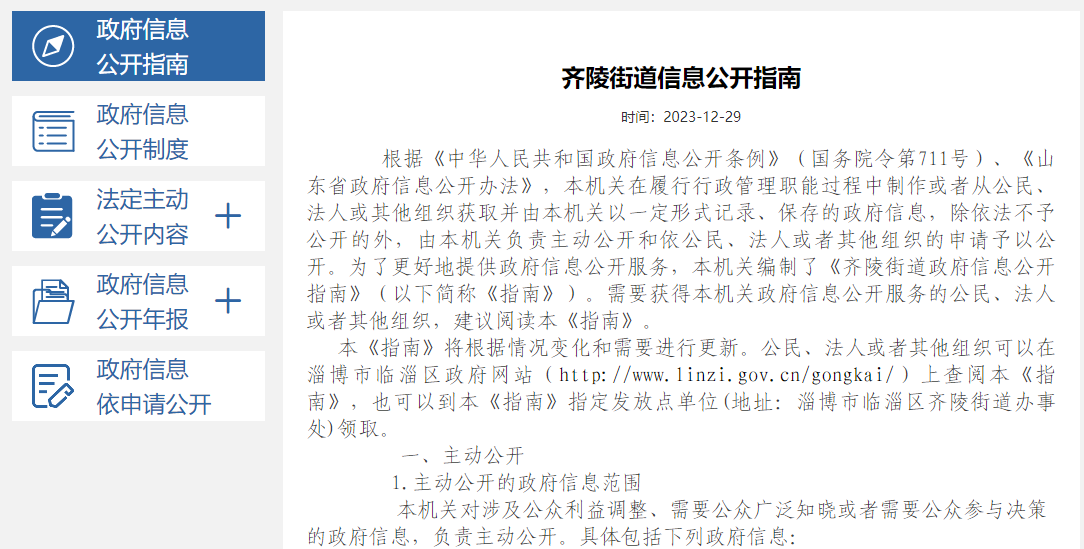 （五）政府信息公开监督保障情况。街道党工委办事处高度重视，明确专人负责政务公开工作。重点围绕社会重点领域和群众关心关注的热点领域，按时发布相关信息，及时回应民众关切。对工作成效好则予以表扬，对工作处于后进，则强化责任追究机制，责令问题单位现场整改，建立健全长效管理机制。2023年度街道社会评议良好，未产生责任追究相关问题和结果。二、主动公开政府信息情况三、收到和处理政府信息公开申请情况四、政府信息公开行政复议、行政诉讼情况五、存在的主要问题及改进情况（一）在政府信息公开工作方面主要存在问题在全面总结2023年工作的基础上，我们也清醒地看到了街道在政务公开工作中存在的问题和不足。虽然取得了一些成效，但对照上级要求、公众需求还存在一些差距。主要表现在以下几个方面：一是人员流动较快，业务交接不清。由于政务公开负责人员流动快，业务掌握不全及业务人员调整、工作移交等原因，未能及时做好网站信息更新保障工作。二是政务公开广度深度有待拓展。在目录梳理过程中发现存在信息少发漏发现象，政务公开的广度和深度不够，部分信息公开内容较为简单，政务公开向基层拓展和延伸工作还有待进一步加强。三是部门信息公开意识有待进一步增强。一些部门存在工作发展不平衡问题，部分部门政务公开工作缺少专职人员，相关部门人员的业务水平、工作能力、公开意识有待进一步加强。（二）具体改进措施一是加强政务公开专区管理水平。认真落实各项制度，依托政府信息公开网站，进一步加大信息公开的力度，拓展公开广度和深度，继续加强政务公开业务的学习，加强目录梳理，严格按照目录要求规范完整公开相关信息，坚决做到“应公开，尽公开”，杜绝少发漏发现象。二是加大主动公开力度，进一步贯彻落实信息公开要点中明确的各重点领域的公开任务，以涉及人民群众切身利益、社会普遍关心的内容为重点，丰富公开内容，切实做好信息公开工作。三是加大政务公开工作人员培训力度。及时传达上级对政务公开工作的最新要求，经常性开展业务培训、学习交流活动，以集中学习和个别指导相结合的方法持续推进队伍建设，将公开标准和工作要求等内容弄懂学透，提高政务公开队伍的公开能力和水平，不断提高政府信息公开工作效率。六、其他需要报告的事项1.依据《政府信息公开信息处理费管理办法》收取信息处理费的情况。未收取费用。2.人大代表建议和政协提案办理结果情况。人大代表建议0件，政协提案0件。3.年度工作要点落实情况。2023年召开全街道的政务公开推进会及培训会议，会议中将《2023年淄博市政务公开工作方案》作为培训重点，大力宣传方案的基本精神和主要内容，进一步加强政务公开队伍建设，提高了岗位工作能力，确保街道政务公开工作扎实、深入、有效。4.政务公开工作创新情况。积极开创以街道便民服务中心等公共场所为平台依托，加大政务信息公开政策的宣传，政策展示，通过公开栏、便民手册、电子查询平台等，进一步强化便民为民服务功能，扎实开展便民服务活动，做到“线上+线下”双行并轨，日常与经常，季度与年度工作统筹结合，全力打造好营商环境、便民服务环境。同时积极参加区委办、区政府办组织的政府信息公开业务培训，积极组织街道各委办、各村居进行政府信息公开业务操作、理论知识的培训，以此强化人员的能力素质和担当精神，进一步增强对政务信息公开工作认识，进一步增强处理信息公开工作的能力和水平。更加完善和健全考核评估、监督检查评议等工作制度，确保政府信息公开工作顺利开展。                                 齐陵街道办事处第二十条	第 （一） 项第二十条	第 （一） 项第二十条	第 （一） 项第二十条	第 （一） 项信息内容本年制发件数本年废止件数现行有效件数规章000行政规范性文件000第二十条	第 （五） 项第二十条	第 （五） 项第二十条	第 （五） 项第二十条	第 （五） 项信息内容本年处理决定数量本年处理决定数量本年处理决定数量行政许可000第二十条	第 （六） 项第二十条	第 （六） 项第二十条	第 （六） 项第二十条	第 （六） 项信息内容本年处理决定数量本年处理决定数量本年处理决定数量行政处罚000行政强制000第二十条	第 （八） 项第二十条	第 （八） 项第二十条	第 （八） 项第二十条	第 （八） 项信息内容本年收费金额  （单位 ：万元）本年收费金额  （单位 ：万元）本年收费金额  （单位 ：万元）行政事业性收费000（本列数据的勾稽关系为：第一项加第二项之和，等于第三项加第四项之和）（本列数据的勾稽关系为：第一项加第二项之和，等于第三项加第四项之和）（本列数据的勾稽关系为：第一项加第二项之和，等于第三项加第四项之和）申请人情况申请人情况申请人情况申请人情况申请人情况申请人情况申请人情况（本列数据的勾稽关系为：第一项加第二项之和，等于第三项加第四项之和）（本列数据的勾稽关系为：第一项加第二项之和，等于第三项加第四项之和）（本列数据的勾稽关系为：第一项加第二项之和，等于第三项加第四项之和）自然人法人或其他组织法人或其他组织法人或其他组织法人或其他组织法人或其他组织总计（本列数据的勾稽关系为：第一项加第二项之和，等于第三项加第四项之和）（本列数据的勾稽关系为：第一项加第二项之和，等于第三项加第四项之和）（本列数据的勾稽关系为：第一项加第二项之和，等于第三项加第四项之和）自然人商业企业科研机构社会公益组织法律服务机构其他总计一、本年新收政府信息公开申请数量一、本年新收政府信息公开申请数量一、本年新收政府信息公开申请数量0000000二、上年结转政府信息公开申请数量二、上年结转政府信息公开申请数量二、上年结转政府信息公开申请数量0000000三、本年度办理结果（一）予以公开（一）予以公开0000000三、本年度办理结果（二）部分公开（区分处理的，只计这一情形，不计其他情形）（二）部分公开（区分处理的，只计这一情形，不计其他情形）0000000三、本年度办理结果（三）不予公开1．属于国家秘密0000000三、本年度办理结果（三）不予公开2．其他法律行政法规禁止公开0000000三、本年度办理结果（三）不予公开3．危及“三安全一稳定”0000000三、本年度办理结果（三）不予公开4．保护第三方合法权益0000000三、本年度办理结果（三）不予公开5．属于三类内部事务信息0000000三、本年度办理结果（三）不予公开6．属于四类过程性信息0000000三、本年度办理结果（三）不予公开7．属于行政执法案卷0000000三、本年度办理结果（三）不予公开8．属于行政查询事项0000000三、本年度办理结果（四）无法提供1．本机关不掌握相关政府信息0000000三、本年度办理结果（四）无法提供2．没有现成信息需要另行制作0000000三、本年度办理结果（四）无法提供3．补正后申请内容仍不明确0000000三、本年度办理结果（五）不予处理1．信访举报投诉类申请0000000三、本年度办理结果（五）不予处理2．重复申请0000000三、本年度办理结果（五）不予处理3．要求提供公开出版物0000000三、本年度办理结果（五）不予处理4．无正当理由大量反复申请0000000三、本年度办理结果（五）不予处理5．要求行政机关确认或重新出具已获取信息0000000三、本年度办理结果（六）其他处理1.申请人无正当理由逾期不补正、行政机关不再处理其政府信息公开申请0000000三、本年度办理结果（六）其他处理2.申请人逾期未按收费通知 要求缴纳费用、行政机关不再处理其政府信息公开申请0000000三、本年度办理结果（六）其他处理3.其他0000000三、本年度办理结果（七）总计（七）总计0000000四、结转下年度继续办理四、结转下年度继续办理四、结转下年度继续办理0000000行政复议行政复议行政复议行政复议行政复议行政诉讼行政诉讼行政诉讼行政诉讼行政诉讼行政诉讼行政诉讼行政诉讼行政诉讼行政诉讼结果维持结果纠正其他结果尚未审结总计未经复议直接起诉未经复议直接起诉未经复议直接起诉未经复议直接起诉未经复议直接起诉复议后起诉复议后起诉复议后起诉复议后起诉复议后起诉结果维持结果纠正其他结果尚未审结总计结果维持结果纠正其他结果尚未审结总计结果维持结果纠正其他结果尚未审结总计000000000000000